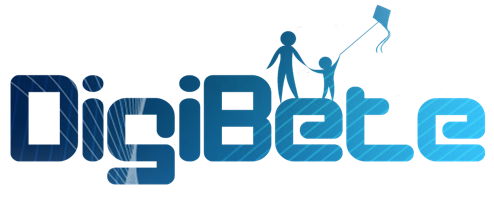 Goals of Diabetes Lesson Plans14-15 yearsHealthy BodiesAim of session:Appreciate exercise as part of diabetes treatmentUnderstand effect of exercise for cardiovascular health and relate to diabetesUnderstand effect of exercise on BG levelsLearning Objectives:Do I know how much activity/exercise I need to do every day?Do I know the beneficial effects of exercise on physical and mental health?Can I describe the effects of exercise on BG levels and precautions to prevent hypo?Assessment for Learning (AfL) activities built into session:Identify screening tests for heart healthComplete exercise scenarios in pairsCreate personal activity plan to achieve 60 mins/dayEvaluation activities to be built into session:Personal exercise planCompare activity levels with peersMaterials/resources needed:Flipchart and pens for activity listExercise scenarios – attachedBlocked artery pictures or modelsDrawing pens and post itsAccess to DigiBete Goals of Diabetes VideosExercise scenarios:Copy of sets to give each pairScenario 1School PE lesson, 3rd period, after morning break (10.45 – 11.45am)What would you need to do? Tick all that applyHave usual breakfast with reduced insulinTake PE kit to schoolHave a 10g snack at break with no insulinCheck BG at breakCheck BG before PEHave a bigger snack at break with normal insulinHave a bigger snack at break with reduced insulinTake hypo treatment to games pitchLeave hypo treatment in changing roomsCheck BG after PECheck BG before lunchEat lunch with usual insulinEat lunch with reduced insulinMiss lunch to do lunchtime activity clubScenario 2Walking dog after school (30 mins)What would you need to do? Tick all that applyEat 10g snack after school with no insulinEat bigger snack after school with usual insulinEat bigger snack after school with reduced insulinCheck BG before dog walkTake poo bags/dog treatsTake hypo treatmentTake BG testing kitTake mobile phoneCheck BG after walkCheck BG before teaEat tea with usual insulinEat tea with reduced insulinScenario 3Outside football training, evening (7.30 – 9.00pm)What would you do? Tick all that applyEat snack with usual insulinEat snack with reduced insulinEat tea with usual insulinEat tea with reduced insulinCheck BG before snack/teaCheck BG before football trainingCheck BG during football trainingCheck BG after football trainingTake hypo treatment to trainingTake water to trainingTake sports drink to trainingEat supper with usual insulinEat supper with reduced insulinEat supper with increased insulinSupper: Toast and jam OR toast and peanut butter?Reduce insulin overnightIncrease insulin overnightScenario 4Jump Arena trampolining party (60 mins, 2.00-3.00pm)What would you do? Tick all that applyEat lunch at 12.30 usual insulinEat lunch at 12.30 reduced insulinCheck BG before lunchCheck BG before partyTake hypo treatment to partyTake BG kit to partyTake present to partyTake sweets to partyTake sports drink to partyEat snack after with usual insulinEat snack after with reduced insulinCheck BG after partyCheck BG before teaEat tea with usual insulinEat tea with reduced insulinUsual overnight insulinReduced overnight insulinScenario 5Saturday afternoon trip into town with friends (2.00 – 5.00pm)What would you do? Tick all that applyEat food before leaving homeGive usual fast acting insulinGive more fast acting insulinGive less fast acting insulinTake insulin pen/pump + BG kitGo to lots of different shopsHave smoothie/milkshake/bubble tea/frappucino without insulin as a snackHave smoothie/milkshake/bubble tea/frappucino with insulin as a snackHave a different snackBuy a sugar free drinkHave tea at home with usual insulinHave tea at home with less insulinScenario 6Weight session at gym with friends (60 mins, 5.00 – 6.00pm)What would you do? Tick all that applyTest BG before you goHave a snack with insulin before you goHave a snack without insulin before you goTake water to drinkTake sports drink to drinkTake protein shake to drinkTake BG kit with youTest BG when you get backHave tea with usual insulinHave tea with reduced insulinHave tea with more insulinReduce overnight long acting insulinNormal overnight long acting insulinEvaluation action plan: ExamplesGoals of Diabetes Lesson PlansAge Group: 14-15yTopic: ExerciseDelivered by DietitianTitle of session:Healthy bodiesTiming of session:Approx 28 minsWhat I could do (activity)How often?How longWho/what do I need to help?Go swimmingOnce a week45 minsFriend to come withWalk home from school5 x week30 minsFriend to come withSkipping in garden3 x week10 minsSkipping ropeTimeSession Content/Taught ContentResources Needed3 min5 minsQ: How much exercise/activity should young people do every day? WHY?Heart health (heart is a muscle that needs exercise), strong muscles and bones, healthy weight, helps sleep, co-ordination, independence, social, releases ‘happy hormones’ so good for mental healthLowers BG, makes insulin work better, reduces cholesterolIt is an essential part of diabetes treatment like insulin and good food choicesImportant in prevention of cardiovascular disease – diabetes is a risk factor in heart disease in young ageShow model/pictures of blocked arteries, plaque build upExercise helps to prevent thisQ: What screening tests do we do to check on CVD risks?Cholesterol, triglycerides, BP, weightListen to responses(minimum of 60 mins/day, can be cumulative)Listen to responsesPictures of gradually blocked arteries/model of sameFlipchart and pens4 mins3 mins5 minsQ: What activities/exercise do you do already? Or what counts as exercise?YP to write randomly on flipchartEncourage with suggestions of non-sports – add these if lackingWhat effect does exercise have on BG levels?Can be high or low depending on type of exerciseEducator to explain difference between aerobic and anaerobic exercise and give examplesQ: What might you do to prevent hypo?Test BG more frequentlyReduce insulin before/after if possibleHave a snack before/during/after as neededProtein as well as carbsIn pairs, work on exercise scenarios – 1 each pairEach pair to feedback answers in feedback session – can see other scenariosFlipchart and pensListen to responsesListen to responsesProvide scenarios – attachedEach pair to have copies of all, but only work on one5 minsSummary: Watch G of D DigiBete 14-15y exercise videos to summarise and revise tasksAccess to website with screen + projector/tablets/laptops3 minEvaluation:Think about what activities/exercise you already do – what is your own individual action plan for doing more if neededAmongst this group where would you place yourself for activity – top, middle, bottom?Create action plan on paper